CONSILIUL LOCAL AL MUNICIPIULUI TÂRGU MUREȘ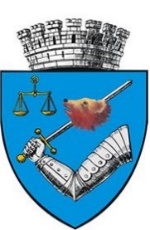 DIRECȚIA DE ASISTENŢĂ SOCIALĂ TÂRGU MUREȘROMÂNIA – 540015, Târgu Mureş, Str . Gheorghe Doja, Nr.9Tel. 0365-430.859, Fax. 0365-882.023; E-mail: registratura.das@tirgumures.ro Nr. 7487/1147DAS/01.02.2021PLANUL ANUAL DE ACȚIUNE PRIVIND SERVICIILE SOCIALE administrate și finanțate din bugetul Consiliului Local Târgu Mureșpentru anul 2021Având în vedere:Strategia Integrată de Dezvoltare Urbană a Municipiului Târgu Mureș 2016-2023, aprobată prin HCL nr. 221 din 27 iulie 2017 din care reies următoarele;Strategia de dezvoltare locală a Grupului de Acțiune Locală Târgu Mureș, aprobată prin HCL nr. 269 din 28.09.2017 modificat și completat prin HCL nr. 270/13.10.2017;Strategia de Dezvoltare a serviciilor sociale în Județul Mureș în domeniul protecției și promovării drepturilor copilului și a persoanelor adulte cu handicap sau aflate la nevoi 2021-2030 aprobată prin Hotărârea Consiliului Județean Mureș nr. 145/27.08.2020;Plan strategic instituțional 2019-2022 pentru Ministerul Muncii și Justiției Sociale;Legea asistenței sociale nr. 292/2011 cu modificările și completările ulterioare;Procesul-verbal nr. 7081/1076DAS//28.01.2021 încheiat ca urmare a consultării publice privind elaborarea Planului anual de acțiune privind serviciile sociale, organizată cu furnizori privați acreditați care acordă servicii sociale licențiate în Municipiul Târgu Mureș;Ordinul ministrului muncii și justiției sociale nr. 1086/2018 privind aprobarea planului anual de acțiuni privind serviciile sociale administrate și finanțate din bugetul Consiliului Județean/Consiliului Local/ Consiliului General al Municipiului București.Planul anual de acțiune privind serviciile sociale poate fi modificat:ca urmare a unor modificări apărute în structura Direcției de Asistență Socială Târgu Mureș;ca urmare a modificării sau apariției unor acte legislative.Obiectivul general al Direcției de Asistență Socială Târgu Mureș este cunoașterea și evaluarea situației sociale a comunității locale, dezvoltarea și îmbunătățirea rețelei de servicii sociale existente în funcție de caracteristicile sociale locale, în vederea identificării măsurilor și acțiunilor necesare pentru a răspunde nevoilor sociale individuale, familiale sau de grup, în scopul prevenirii și depășirii unor situații de dificultate, vulnerabilitate sau dependență, pentru prezervarea autonomiei și protecției persoanei, pentru prevenirea marginalizării și excluziunii sociale și creșterea calității vieții.Planul anual de acțiune cuprinde măsuri specifice de îmbunătățire a sistemului de asistență socială, date privind numărul și categoriile de beneficiari, serviciile sociale existente, serviciile sociale propuse pentru a fi înființate, sursele de finanțare, respectând transpunerea în obiective a tuturor factorilor analizați în procesul de realizare și dezvoltare a unui sistem coerent, adaptat nevoilor locale ale municipiului Târgu Mureș.Planul anual de acțiune urmărește și dezvoltarea serviciilor promovate precum și crearea altora noi, pentru acoperirea unor cerințe tot mai mari, pe fondul accentuării gradului de sărăciei.Caracteristicile Principale ale planului de acțiune propus:În cadrul Direcției de Asistență Socială Târgu Mureș, serviciile oferite se adresează acelei părți ale comunității care, din cauza condițiilor materiale precare, lipsei de educație, stării de sănătate, respectiv lipsei unui spațiu locativ nu poate să se susțină singură, să își asigure cele necesare, fiind determinată să apeleze la comunitate, de a cărei implicare este nevoie în rezolvarea problemelor sociale. Aceste servicii se pot concretiza sub forma ajutoarelor materiale, bănești, obținerea unui spațiu locativ, a unui loc de muncă, de hrană caldă sau alimente de bază, care au ca finalitate reintegrarea persoanelor cu probleme sociale, aflate în situații de risc.Un rol important în procesul de acordare a serviciilor sociale îl are desfășurarea de acțiuni ce vizează prevenirea situațiilor de risc și combaterea acestora prin educarea și informarea adecvată a tinerilor, părinților și familiilor în ansamblul lor.Din perspectiva funcțională, acordarea serviciilor de asistență socială este concepută ca un sistem de acțiuni specifice, care trebuie să asigure realizarea obiectivului său major asistarea care, din cauza unor motive de natură economică, fizică, psihică sau socială, nu au posibilitatea să-și asigure nevoile sociale, să-și dezvolte propriile capacități și competențe pentru integrarea socială.Planul strategic se bazează pe respectarea următoarelor principii și valori:Solidaritatea socială, potrivit căreia întreaga comunitate participă la sprijinirea persoanelor vulnerabile care necesită suport şi măsuri de protecţie socială pentru depăşirea sau limitarea unor situaţii de dificultate, în scopul asigurării incluziunii sociale a acestei categorii de populaţie;Subsidiaritatea, potrivit căreia, în situaţia în care persoana sau familia nu îşi poate asigura integral nevoile sociale, intervine colectivitatea locală şi structurile ei asociative şi, complementar, statul;Universalitatea, potrivit căreia fiecare persoană are dreptul la asistenţă socială, în condiţiile prevăzute de lege;Respectarea demnităţii umane, potrivit căreia fiecărei persoane îi este garantată dezvoltarea liberă şi deplină a personalităţii, îi sunt respectate statutul individual şi social şi dreptul la intimitate şi protecţie împotriva oricărui abuz fizic, psihic, intelectual, politic sau economic;Abordarea individuală, potrivit căreia măsurile de asistenţă socială trebuie adaptate situaţiei particulare de viaţă a fiecărui individ; acest principiu ia în considerare caracterul şi cauza unor situaţii de urgenţă care pot afecta abilităţile individuale, condiţia fizică şi mentală, precum şi nivelul de integrare socială a persoanei; suportul adresat situaţiei de dificultate individuală constă inclusiv în măsuri de susţinere adresate membrilor familiei beneficiarului;Parteneriatul, potrivit căruia autorităţile publice centrale şi locale, instituţiile publice şi private, organizaţiile neguvernamentale, instituţiile de cult recunoscute de lege, precum şi membrii comunităţii stabilesc obiective comune, conlucrează şi mobilizează toate resursele necesare pentru asigurarea unor condiţii de viaţă decente şi demne pentru persoanele vulnerabile;Participarea beneficiarilor, potrivit căreia beneficiarii participă la formularea şi implementarea politicilor cu impact direct asupra lor, la realizarea programelor individualizate de suport social şi se implică activ în viaţa comunităţii, prin intermediul formelor de asociere sau direct, prin activităţi voluntare desfăşurate în folosul persoanelor vulnerabile;Transparenţa, potrivit căreia se asigură creşterea gradului de responsabilitate a administraţiei publice centrale şi locale faţă de cetăţean, precum şi stimularea participării active a beneficiarilor la procesul de luare a deciziilor;Nediscriminarea, potrivit căreia persoanele vulnerabile beneficiază de măsuri şi acţiuni de protecţie socială fără restricţie sau preferinţă faţă de rasă, naţionalitate, origine etnică, limbă, religie, categorie socială, opinie, sex ori orientare sexuală, vârstă, apartenenţă politică, dizabilitate, boală cronică necontagioasă, infectare HIV sau apartenenţă la o categorie defavorizată;Eficacitatea, potrivit căreia utilizarea resurselor publice are în vedere îndeplinirea obiectivelor programate pentru fiecare dintre activităţi şi obţinerea celui mai bun rezultat în raport cu efectul proiectat;Eficienţa, potrivit căreia utilizarea resurselor publice are la bază respectarea celui mai bun raport cost-beneficiu;Respectarea dreptului la autodeterminare, potrivit căreia fiecare persoană are dreptul de a face propriile alegeri, indiferent de valorile sale sociale, asigurându-se că aceasta nu ameninţă drepturile sau interesele legitime ale celorlalţi;Activizarea, potrivit căreia măsurile de asistenţă socială au ca obiectiv final încurajarea ocupării, în scopul integrării/reintegrării sociale şi creşterii calităţii vieţii persoanei, şi întărirea nucleului familial;Caracterul unic al dreptului la beneficiile de asistenţă socială, potrivit căruia pentru aceeaşi nevoie sau situaţie de risc social se poate acorda un singur beneficiu de acelaşi tip;Proximitatea, potrivit căreia serviciile sunt organizate cât mai aproape de beneficiar, pentru facilitarea accesului şi menţinerea persoanei cât mai mult posibil în propriul mediu de viaţă;Complementaritatea şi abordarea integrată, potrivit cărora, pentru asigurarea întregului potenţial de funcţionare socială a persoanei ca membru deplin al familiei, comunităţii şi societăţii, serviciile sociale trebuie corelate cu toate nevoile beneficiarului şi acordate integrat cu o gamă largă de măsuri şi servicii din domeniul economic, educaţional, de sănătate, cultural etc.;Concurenţa şi competitivitatea, potrivit cărora furnizorii de servicii sociale publici şi privaţi trebuie să se preocupe permanent de creşterea calităţii serviciilor acordate şi să beneficieze de tratament egal pe piaţa serviciilor sociale;Egalitatea de şanse, potrivit căreia beneficiarii, fără niciun fel de discriminare, au acces în mod egal la oportunităţile de împlinire şi dezvoltare personală, dar şi la măsurile şi acţiunile de protecţie socială;Confidenţialitatea, potrivit căreia, pentru respectarea vieţii private, beneficiarii au dreptul la păstrarea confidenţialităţii asupra datelor personale şi informaţiilor referitoare la viaţa privată şi situaţia de dificultate în care se află;Echitatea, potrivit căreia toate persoanele care dispun de resurse socioeconomice similare, pentru aceleaşi tipuri de nevoi, beneficiază de drepturi sociale egale;Focalizarea, potrivit căreia beneficiile de asistenţă socială şi serviciile sociale se adresează celor mai vulnerabile categorii de persoane şi se acordă în funcţie de veniturile şi bunurile acestora;Dreptul la liberă alegere a furnizorului de servicii, potrivit căruia beneficiarul sau reprezentantul legal al acestuia are dreptul de a alege liber dintre furnizorii acreditaţi.Planul anual de acțiune privind serviciile sociale administrate și finanțate din bugetul Consiliului Local al Municipiului Târgu Mureș cuprinde:Capitolul I. - Date privind administrarea, înființarea și finanțarea serviciilor sociale;Capitolul II. - Planificarea activităților de informare a publicului cu privire la serviciile sociale existente la nivel local;Capitolul III. -  Programul de formare și îndrumare metodologică a personalului care lucrează în domeniul serviciilor sociale.CAPITOLUL I.Administrarea, înființarea și finanțarea serviciilor socialeA1. Servicii sociale publice existente la nivelul municipiului Târgu Mureș:A2. Servicii sociale private existente la nivelul municipiului Târgu Mureș:Servicii sociale propuse spre a fi înființate pe raza municipiului Târgu Mureș:Programul anual de contractare a serviciilor sociale din fonduri publice (pentru anul 2021), în baza prevederilor Legii asistenţei sociale nr. 292/2011, cu modificările şi completările ulterioare, conform Planului anual al achizițiilor publice:Programul anual de competiție de proiecte în domeniul social din fonduri publice (pentru anul 2021), în baza prevederilor Legii nr. 350/2005 privind regimul finanţărilor nerambursabile din fonduri publice alocate pentru activităţi nonprofit de interes general, cu modificările şi completările ulterioare:Programul de subvenționare a asociațiilor, fundațiilor și cultelor recunoscute de lege, în baza legii nr. 34/1998 privind acordarea unor subvenții asociațiilor și fundațiilor române cu personalitate juridică, care înființează și administrează unități de asistență socială, cu completările ulterioare:Serviciile sociale eligibile pentru a primi subvenții de la bugetul local:Servicii sociale fără cazare:Centre de zi pentru persoane vârstnice: Centre zi de asistență și recuperare – cod serviciu social: 8810 CZ-V-I;Centre de zi de socializare și petrecerea timpului liber (tip club) – cod serviciu social: 8810 CZ-V-II.Servicii de îngrijire la domiciliu pentru persoane vârstnice, persoane cu dizabilități, persoane aflate în situație de dependență:Unități de îngrijire la domiciliu – cod serviciu social: 8810ID-I;Servicii la domiciliu destinate persoanelor adulte cu dizabilități prin echipă mobilă – cod serviciu social: 8810ID-III.Centre de zi pentru persoane adulte cu dizabilități:Centre de zi – cod serviciu social: 8899 CZ-D-I;Centre de servicii de recuperare neuromotorie de tip ambulatoriu – cod serviciu social: 8899 CZ-D-II.Centre de zi pentru copii: copii în familie, copii separaţi sau în risc de separare de părinţi:Centre de zi pentru copii aflați în situații de risc de separare de părinți - cod serviciu social: 8891 CZ-C-II;Centre de zi de recuperare pentru copii cu dizabilități - cod serviciu social: 8891 CZ-C-III;Centre de zi pentru pregătirea și sprijinirea integrării sau reintegrării copilului în familie - cod serviciu social: 8891 CZ-C-IV;Centre de zi de coordonare și informare pentru copiii străzii - cod serviciu social: 8891 CZ-C-V;Centre de zi pentru dezvoltarea deprinderilor de viață independent - cod serviciu social: 8891 CZ-C-VI;Centre de zi pentru orientarea, supravegherea și sprijinirea reintegrării sociale a copilului care săvârșește fapte penale și nu răspunde penal - cod serviciu social: 8891 CZ-C-VII.Centre de zi pentru familie și copii:Centre de zi pentru consiliere și sprijin pentru părinți și copii - cod serviciu social: 8899 CZ-F-I.Centre de zi pentru victimele violenței în familie și agresori:Centre de consiliere pentru prevenirea și combaterea violenței în familie - cod serviciu social: 8899 CZ-VD-I;Centre de asistență destinate agresorilor - cod serviciu social: 8899 CZ-VD-III.Centre de zi pentru persoane toxico-dependente, pentru persoane cu diferite adicții: droguri, alcool, alte substanțe toxice:Centre de zi pentru prevenire, evaluare și consiliere antidrog - cod serviciu social: 8899 CZ-AD-I;Centre de zi de integrare/reintegrare socială - cod serviciu social: 8899 CZ-AD-II;Centre de zi pentru asistență integrată a adicțiilor - cod serviciu social: 8899 CZ-AD-III;Centre de zi pentru reducerea riscurilor asociate consumului de droguri - cod serviciu social: 8899 CZ-AD-IV.Centre de zi pentru victimele traficului de persoane:Centre de zi pentru informare și consiliere – cod serviciu social: 8899 CZ-VTP-I;Centre de zi pentru integrare/reintegrare socială - cod serviciu social: 8899 CZ-VTP-II.Centre de zi pentru persoanele fără adăpost:Centre de zi pentru informare și consiliere - cod serviciu social: 8899 CZ-PFA-I;Centre de zi pentru integrare/reintegrare socială - cod serviciu social: 8899 CZ-PFA-II.Centre de zi pentru asistenţă şi suport pentru alte persoane aflate în situaţii de nevoie:Centre de zi pentru consiliere și informare - cod serviciu social: 8899 CZ-PN-III;Centre de zi pentru integrare/reintegrare socială - cod serviciu social: 8899 CZ-PN-IV;Servicii de asistență comunitară - cod serviciu social: 8899 CZ-PN-V.Servicii de intervenţie în stradă pentru persoane fără adăpost, persoane cu diferite adicţii, victime ale violenţei în familie, victime ale dezastrelor naturale:Echipă mobilă - cod serviciu social: 8899 SIS-I;Ambulanța socială - cod serviciu social: 8899 SIS-II.Centre de preparare şi distribuire a hranei pentru persoane în risc de sărăcie: Cantine sociale – cod serviciu social: 8899 CPDH-I;Servicii mobile de acordare a hranei/masă pe roți - cod serviciu social: 8899 CPDH-II.Servicii sociale cu cazare:Centre rezidenţiale de îngrijire şi asistenţă medico-socială pentru persoane vârstnice, bolnavi cronici în fază terminală:Centre rezidențiale de îngrijiri paleative - cod serviciu social: 8710 CRMS-II.Centre rezidenţiale de recuperare/reabilitare socială şi dezintoxicare pentru persoane cu diferite adicţii: droguri, alcool, alte substanţe toxice:Centre rezidențiale de reabilitare socială pentru adicții - cod serviciu social: 8720 CR-AD-I;Centre rezidențiale de tip comunitate terapeutică - cod serviciu social: 8720 CR-AD-II.Centre rezidenţiale de îngrijire şi asistenţă pentru persoane vârstnice:Centre de tip respiro/centre de criză - cod serviciu social: 8730 CR-V-II.Centre rezidenţiale pentru persoane adulte cu dizabilităţi:Centre de îngrijire și asistență - cod serviciu social: 8790 CR-D-I;Centre de recuperare și reabilitare - cod serviciu social: 8790 CR-D-II;   Centre de integrare prin terapie ocupațională - cod serviciu social: 8790 CR-D-III;Centre de pregătire pentru o viață independentă - cod serviciu social: 8790 CR-D-IV;Centre de tip respiro/centre de criză - cod serviciu social:  8790 CR-D-VI;Locuințe protejate - cod serviciu social:  8790 CR-D-VII.Centre rezidenţiale pentru copii în sistemul de protecţie specială:Centre de primire în regim de urgență - cod serviciu social: 8790 CR-C-II;Adăposturi de noapte pentru copii străzii - cod serviciu social: 8790 CR-C-III;Centre de orientare, supraveghere și sprijinire a reintegrării sociale a copilului care a săvârșit fapte penale - cod serviciu social:  8790 CR-C-IV.Centre rezidenţiale pentru tineri în dificultate:Centre multifuncționale - cod serviciu social: 8790 CRT-I;Centre de tranzit - cod serviciu social: 8790 CR-II.Centre rezidenţiale de îngrijire şi asistenţă pentru victimele violenţei în familie (domestice):Centre de primire în regim de urgență - cod serviciu social: 8790 CR-VD-I;Centre de recuperare - cod serviciu social: 8790 CR-VD-II;Locuințe protejate - cod serviciu social: 8790 CR-VD-III.Centre rezidenţiale de îngrijire şi asistenţă pentru persoane victime ale traficului de persoane:Centre de asistență și protecție a victimelor - cod serviciu social: 8790 CR-VTP-I;Locuințe protejate - cod serviciu social: 8790 CR-VTP-II.Centre rezidenţiale de îngrijire şi asistenţă pentru alte categorii de persoane în situaţie de dependenţă:Centre rezidențiale de îngrijire și asistență persoane dependente (bolnavi cronici, bolnavi în fază terminală etc.) - cod serviciu social: 8790 CR-PD-I;Centre rezidențiale recuperare/reabilitare persoane dependente (altele decât persoanele vârstnice și persoanele cu dizabilități) - cod serviciu social: 8790 CR-PD-II.Nu sunt eligibile pentru a fi subvenţionate unităţile de asistenţă socială încadrate în Nomenclatorul serviciilor sociale, după cum urmează:Centre de servicii comunitare şi formare - cod serviciu social: 8790 CR-D -V;Servicii pentru copilul aflat în plasament la rude/familii/persoane, precum şi la asistent maternal - cod serviciu social: 8790 SF-C;Centre pentru gravide în dificultate - cod serviciu social: 8790 CR-MC-II;Îngrijiri personale la domiciliu (acordate de îngrijitori persoane) - cod serviciu social: 8810 ID-II;Servicii la domiciliu destinate persoanelor adulte cu dizabilităţi prin asistent personal - cod serviciu social: 8810 ID-IV;Servicii în comunitate pentru persoanele adulte cu dizabilităţi acordate prin asistent personal profesionist - cod serviciu social: 8899 SC-D-I;Servicii de supraveghere şi îngrijire pe timpul zilei acordate de bone - cod serviciu social: 8891 CZ-C-VIII;Centre de zi pentru monitorizare, asistenţă şi sprijin al femeii gravide predispusă să îşi abandoneze copilul - cod serviciu social: 8899 CZ-F-II;Centre de informare şi sensibilizare a populaţiei - cod serviciu social: 8899 CZ-VD-II;Centre de zi pentru victime ale dezastrelor naturale - cod serviciu social: 8899 CZ-PN-I;Centre de suport pentru situaţii de urgenţă/de criză - cod serviciu social: 8899 CZ-PN-II.În baza art. 2 alin. 2 din Normele metodologice la Legea nr. 34/1998 aprobată prin HG nr. 1153/2001 cu toate completările și modificările ulterioare, din bugetul local al Municipiului Târgu Mureș se acordă subvenții pentru finanțarea următoarelor categorii de cheltuieli curente de funcționare:Cheltuieli de personal în conformitate cu specificațiile Normelor de aplicare ale Legii nr. 34/1998, cu modificările și completările ulterioare;Cheltuieli cu hrană pentru persoanele asistate;Cheltuieli pentru încălzirea și prepararea hranei;Cheltuieli cu iluminatul;Cheltuieli cu plata serviciilor, apă, canal, salubrizare, telefon etc;Cheltuieli cu materiale didactice pentru persoanele asistate;Cheltuieli cu obiecte de inventar de mică valoare sau scurtă durată și echipament pentru persoanele asistate;Cheltuieli de transport pentru persoanele asistate și însoțitorii lor;Cheltuieli cu materiale sanitare pentru persoanele asistate;Cheltuieli cu materiale pentru curățenie pentru persoanele asistate;Cheltuieli pentru funcționarea mijloacelor de transport specific activității unității de asistență socială în conformitate cu specificațiile legii și a normelor de aplicare;Alte cheltuieli (consumabile birou, piese de schimb, reparații etc).Bugetul propus al programului de subvenționare pentru anul 2021 este de 1.134.300,00 lei.Pentru anul 2021, Direcția de Asistență Socială Târgu Mureș își propune următoarele obiective generale:CAPITOLUL II.PLANIFICAREA ACTIVITĂȚILOR DE INFORMARE A PUBLICULUI CU PRIVIRE LA SERVICIILE SOCIALE EXISTENTE LA NIVEL LOCAL ÎN CONFORMITATE CU PREVEDERILE ART. 6 DIN HOTĂRÂREA GUVERNULUI NR. 797/2017Revizuirea/actualizarea informațiilor care se publică pe pagina proprie de internet/se afișează la sediul Direcției de Asistență Socială Târgu Mureș:Strategia de dezvoltare a serviciilor sociale - se publică pe pagina proprie de internet;						Nu este cazulPlanul anual de acțiune privind serviciile sociale administrate și finanțate din bugetul Consiliului Județean/Consiliului Local - se publică pe pagina de internet;Activitatea proprie și serviciile în proprie administrare-formulare/modele de cereri în format editabil, programul instituției, condiții de eligibilitate, informațiile privind costurile serviciilor sociale acordate, pentru fiecare serviciu furnizat etc. - se actualizează trimestrial și se publică pe pagina de internet.Informații privind serviciile sociale disponibile la nivelul unității administrativ-teritoriale/subdiviziuni administrativ-teritoriale, acordate de furnizori publici și privați - se publică pe pagina proprie de internet;Lista furnizorilor de servicii sociale din comunitate/de nivel local (și din județ) și a serviciilor sociale acordate de aceștia - se actualizează anual;f) Serviciile sociale care funcționează în cadrul/coordonarea Direcției de Asistență Socială Târgu Mureș: nr. Cod serviciu, date privind beneficiarii, costurile și personalul/tipul de serviciu, înregistrate în anul anterior etc. - se actualizează trimestrial/anual;g) Situații statistice care privesc serviciile sociale organizate și acordate la nivel local (la nivel județean) - se actualizează cel puțin anual;Informații privind alte servicii de interes public care nu au organizate compartimente deconcentrate la nivelul unității administrativ-teritoriale - se actualizează cel puțin trimestrial; 						  Nu este cazul Activități de informare a publicului, altele decât activitatea de informare a beneficiarului în cadrul procesului de acordare a serviciilor sociale, respectiv pe perioada realizării evaluării inițiale, a anchetelor sociale sau a activității de consiliere în cadrul centrelor de ziCampanii de informare și sensibilizare a comunității, organizate de serviciul public de asistență socială sau în colaborare cu alte servicii publice de interes local etc.Campanii de promovare a serviciilor sociale ale serviciului public de asistență socialăOrganizarea de întâlniri cu furnizorii de servicii sociale, organizații de voluntariat, asociații ale persoanelor beneficiare etc.Mesaje de interes public transmise prin presăCAPITOLUL III.PROGRAMUL DE FORMARE ȘI ÎNDRUMARE METODOLOGICĂ A PERSONALULUI CARE LUCREAZĂ ÎN DOMENIUL SERVICIILOR SOCIALEPropuneri de activități de formare profesională continuă în vederea creșterii performanței personalului din structurile proprii/instruire:Cursuri de perfecționare:Cursuri de calificare:Sesiuni de instruire pentru: Organizarea de întâlniri de tip peer review, inclusiv prin structurile asociative ale municipiilor, orașelor, comunelor, prin asociații profesionale, prin asociații de dezvoltare intercomunitară etc? Participarea la sesiunile de formare organizate prin programe de interes național;Altele.Încheierea de contracte de supervizare profesională/revizuirea fișelor de post în vederea asigurării coordonării profesionale sau încheierea de contracte de supervizare în servicii sociale:Pentru asistenți sociali;Pentru psihologi.	         Implementarea Planului de acțiune se face cu participarea tuturor compartimentelor instituției, a personalului, a partenerilor, a beneficiarilor și a altor factori interesați din comunitate. Monitorizarea și evaluarea Planului de acțiune se face de către Direcția de Asistență Socială Târgu Mureș.	p. Director Executiv,				           			Director Executiv Adjunct,    		    Andreia Moraru				             		  	  Todoran Carmen Corina  				  Șef serviciu FCRUASIP,   				    Cotruș Crina VeronicaÎnt/red. Cseresznyés, Kristóf & SzabadiNr. crt.Cod serviciu social, conform nomenclatorului serviciilor socialeDenumirea serviciului social licențiat în baza Legii 197/2012 CapacitateGrad de ocupareBugetele pe surse de finanțare, pentru serviciile sociale existente pentru anul 2020Bugetele pe surse de finanțare, pentru serviciile sociale existente pentru anul 2020Bugetele pe surse de finanțare, pentru serviciile sociale existente pentru anul 2020Bugetele pe surse de finanțare, pentru serviciile sociale existente pentru anul 2020Bugetele pe surse de finanțare, pentru serviciile sociale existente pentru anul 2020Nr. crt.Cod serviciu social, conform nomenclatorului serviciilor socialeDenumirea serviciului social licențiat în baza Legii 197/2012 CapacitateGrad de ocupareBuget localBuget județeanABC1.8899 CZ-AD-IAgenția Națională Antidrog -Centru de prevenire, evaluare și consiliere antidrog Mureș55-Serviciu social fără personalitate juridică, înființat în cadrul  Agenției Naționale AntidrogServiciu social fără personalitate juridică, înființat în cadrul  Agenției Naționale AntidrogServiciu social fără personalitate juridică, înființat în cadrul  Agenției Naționale AntidrogServiciu social fără personalitate juridică, înființat în cadrul  Agenției Naționale AntidrogServiciu social fără personalitate juridică, înființat în cadrul  Agenției Naționale Antidrog2.8790 CR-PFA-IIDirecția de Asistență Socială Târgu Mureș - Adăpost de Noapte6062%1.783.32800003.8730 CR-V-IDirecția de Asistență Socială Târgu Mureș - Căminul pentru persoane vârstnice7697%3.183.74900511.03491.8134.8899 CZ-F-IDirecția de Asistență Socială Târgu Mureș - Centrul de consiliere și sprijin părinți și copii10054%1.141.67700005.8891 CZ-C-IIDirecția de Asistență Socială Târgu Mureș - Centrul de Zi Rozmarin10072%1.141.67700006.8810 ID-IIDirecția de Asistență Socială Târgu Mureș - Compartimentul Asistență Persoane Vârstnice70100%898.4150023.765,3407.8790 CR-IIDirecţia Generală de Asistenţă Socială şi Protecţia Copilului Mureş -  Centrul de tranzit - Casa Ada4------8.8790 CR-IIDirecţia Generală de Asistenţă Socială şi Protecţia Copilului Mureş -  Centrul de tranzit - Casa Adi6------9.8790 CR-MC-IDirecţia Generală de Asistenţă Socială şi Protecţia Copilului Mureş -  Centrul Maternal "Materna"9------10.8790 CR-C-IIDirecţia Generală de Asistenţă Socială şi Protecţia Copilului Mureş -  Centrul de Primire în Regim de Urgenţă14------11.8790 CR-C-IDirecţia Generală de Asistenţă Socială şi Protecţia Copilului Mureş -  Centrul Rezidenţial pentru Copii cu Dizabilităţi Neuropsihiatrice Târgu Mureş (str. Branului nr. 3)15------12.8790 CR-C-IDirecţia Generală de Asistenţă Socială şi Protecţia Copilului Mureş -  Centrul Rezidenţial pentru Copii cu Dizabilităţi Neuropsihiatrice Târgu Mureş (str. Slatina nr. 13)11------13.8790 CR-C-IDirecţia Generală de Asistenţă Socială şi Protecţia Copilului Mureş -  Centrul Rezidenţial pentru Copii cu Dizabilităţi Neuropsihiatrice Târgu Mureş (str. Trébely nr. 3)14------14.8790 CR-C-IDirecţia Generală de Asistenţă Socială şi Protecţia Copilului Mureş -  Centrul Rezidenţial pentru Copii cu Dizabilităţi Neuropsihiatrice Târgu Mureş (str. Turnu Roșu nr. 1B)11------15.8790 CR-MC-IDirecţia Generală de Asistenţă Socială şi Protecţia Copilului Mureş -  Serviciul asistență maternală profesionistă-------16.8790 CR-C-IDirecţia Generală de Asistenţă Socială şi Protecţia Copilului Mureş -  Serviciu rezidenţial de îngrijire şi asistenţă medico-socială "Speranţa"6------17.8899 CZ-PN-IVPenitenciarul Târgu Mureş -  Serviciul reintegrare socială214------TOTALTOTAL-7.072.113--534.799,3491.813TOTAL GENERALTOTAL GENERALTOTAL GENERAL7.698.725,347.698.725,347.698.725,347.698.725,347.698.725,347.698.725,347.698.725,34Nr. crt.Cod serviciu social, conform nomenclatorului serviciilor socialeDenumirea serviciului social licențiat în baza Legii 197/2012 CapacitateGrad de ocupareBugetele pe surse de finanțare, pentru serviciile sociale existente pentru anul 2020Bugetele pe surse de finanțare, pentru serviciile sociale existente pentru anul 2020Bugetele pe surse de finanțare, pentru serviciile sociale existente pentru anul 2020Bugetele pe surse de finanțare, pentru serviciile sociale existente pentru anul 2020Bugetele pe surse de finanțare, pentru serviciile sociale existente pentru anul 2020Nr. crt.Cod serviciu social, conform nomenclatorului serviciilor socialeDenumirea serviciului social licențiat în baza Legii 197/2012 CapacitateGrad de ocupareBuget localBuget județeanABC18.8810 ID-IAsociația Caritas Asistență Socială-Filiala Organizației Caritas Alba-Iulia - Centru de îngrijire medicală și asistență socială (CIMAS Târgu Mureș)1590%21.60010.00055.00048.00010.01019.8810 CZ-V-IAsociația Caritas-Asistență Socială Filiala Organizației Caritas Alba Iulia - Centrul de zi pentru vârstnici Maica Tereza40100%84.0000027.8003.66620.8891 CZ-C-IIIAsociația Copiilor și Tinerilor Diabetici Mureș – ASCOTID - Centrul de zi pentru copii și tineri cu diabet ASCOTID8-0----21.8899 CZ-PN-VAsociația Hifa-România Ajutor pentru Toți - Inimi deschise (Open hearts) - Centru de informare, integrare și sensibilizare în comunitate pentrupersoane adulte50100%000050.00022.8810 ID-IAsociația Hifa-România Ajutor pentru Toți - Ridică-te și umblă (Get up and walk) - servicii sociale de îngrijire la domiciliu pentru persoane adulte cu dizabilități, boli cronice și a familiilor lor2100%80.64025.0000087.00023.8899 CZ-PN-VAsociația Hifa-România Ajutor pentru Toți - Să construim poduri (Building bridges) - centrul de zi20100%94.50034.0000092.00024.8899 CZ-D-IAsociaţia Institutul de Psihoterapie și Dezvoltare Personală - Centru de zi - IPPD880%030.0000055.00025.8790 CR-C-IAsociaţia Pro Christo et Ecclesia - Filiala Târgu Mureş - Casă de copii tip familial Dorcas9100%0210.73800232.52426.8810 ID-IAsociaţia Pro Christo et Ecclesia - Filiala Târgu Mureş - Servicii sociale de îngrijire la domiciliu pentru vârstnici Adoptă o bunică!11054%0048.3480106.36027.8790 CR-C-IAsociaţia Sfânta Elisabeta - Centrul Casa de tip familial780%0128.4700073.00028.8810 ID-IFederația Comunităților evreiești din Romania – Cultul MozaicCentru care acorda servicii de îngrijire și asistență la domiciliu Yad be Yad Târgu Mureș24------29.8899 CZ-D-IFundația Cezara Codruța Marica - Centrul de Zi Cezara pentru persoane adulte cu dizabilități1095%21.00027.000058.00050.00030.8810 ID-IFundația Creștină Diakonia-Filiala Târgu Mureș - Serviciul de asistență și îngrijire la domiciliu pentru personae vârstnice500100%100.80060.00007.200192.00031.8891 CZ-C-IIFundația Creștină Rhema - Centrul de zi pentru copiii aflați în situație de risc de separare de părinți-Ioana35100%50.40026.00000113.60032.8790 CR-D-IFundația Creștină Rhema - Centru de îngrijire și asistență Iona10100%30.000318.000081.000211.00033.8810 CZ-V-IFundația de Ecologie Umană Oasis - Centrul de zi Brândușa30100%63.00000010.67734.8790 CR-VD-IFundaţia Institutul Est European de Sănătate a Reproducerii -  Adăpost - Centrul de primire în regim de urgenţă1889%76.186,07164.443,060032.217,5935.8899 CZ-VD-IFundaţia Institutul Est European de Sănătate a Reproducerii -  Centrul de prevenire şi combatere a violenţei în familie20-40/ lună50%290.169,84000036.8730 CR-V-IFundația Kálvin János –Cămin pentru persoane vârstnice Kálvin60------37.8790 CR-C-IFundația Kiwi Casa Bucuriei -  Casa de tip familial Casa bucuriei10-0----38.8790 SF-CFundația Kiwi Casa Bucuriei -  Serviciul social de asistenţă maternală "Braţe deschise"2-0----39.8790 CR-C-IFundaţia Lazarenum -  Casa de tip familial "Casa de Copii Lidia"10-0----40.8730 CR-V-IFundaţia Lazarenum -  Cămin de vârstnici53-0----41.8899 CZ-PN-IIIFundația Mater -  Centrul de consiliere și informare pentru familii aflate în dificultate3-0----42.8899 CZ-D-IFundația Mâini Dibace - Centrul de zi pentru persoane cu dizabilități42100%60.90031.000066.255158.34543.8899 CZ-D-IFundația Rheum-Care - Centrul de servicii de recuperare neuromotorie de tip ambulatoriu Joy40100%84.000000144.60044.8790 CR-DFundaţia Rheum Care -  Centrul de recuperare şi reabilitare pentru persoane cu handicap14100%036.00000119.40045.8810 CZ-V-IFundația Rheum-Care - Centrul de zi de asistență și recuperare pentru persoane vârstnice20100%84.000000139.92046.8899 CZ-F-IFundația Talentum - Centrul de consiliere și sprijin pentru părinți și copii40100%94.50000029.71747.8891 CZ-C-VIFundația Talentum -  Centrul de zi pentru dezvoltarea deprinderilor de viață independentă40100%0155.837005.00048.8899 CP-DH-IFundaţia Transilvană Alpha -  Cantina socială-------49.8899 CZ-PN-VFundația Transilvană Alpha - Centrul Comunitar Alpha10-63.000----50.8899 CZ-D-IFundația Transilvană Alpha - Centrul de zi pentru tineri și adulți cu dizabilități-dezvoltarea deprinderilor de viață independentă Atrium16-58.800----51.8891 CZ-C-IIIFundaţia Transilvană Alpha -  Centrul de zi de recuperare și îngrijire pentru copii cu nevoi speciale Perseverența60------52.8810 ID-IFundația Unitarcoop - Serviciul de îngrijire la domiciliu a persoanelor vârstnice12/zi100%60.48018.0000053.00053.8899 CZ-FOrganizaţia Salvaţi Copiii - Filiala Mureş -  Centrul de Consiliere pentru Părinţi12-0----54.8891 CZ-C-IIOrganizaţia Salvaţi Copiii - Filiala Mureş -  Centrul de zi pentru copii din grupuri vulnerabile din cadrul Şcolii Gimnaziale Alexandru Ioan Cuza, Tg. Mureş60-0----55.8891 CZ-COrganizaţia Salvaţi Copiii - Filiala Mureş -  Centrul de zi pentru copii din grupuri vulnerabile, din cadrul Şcolii Gimnaziale "Serafim Duicu", Tg. Mureş20-0----56.8810 ID-IParohia Reformată Târgu Mureș II -  Servicii sociale de îngrijire la domiciliu pentru persoane vârstnice120100%46.080-45.14401.880TOTALTOTAL---1.464.055,911.274.488,06148.492288.2551.970.916,59TOTAL GENERALTOTAL GENERALTOTAL GENERAL5.146.207,565.146.207,565.146.207,565.146.207,565.146.207,565.146.207,565.146.207,56Denumire  serviciusocial propusCod serviciu socialCategorie beneficiariCapacitate necesarăCapacitate necesarăCapacitate clădire/spațiu necesar-mp-ABDenumire  serviciusocial propusCod serviciu socialCategorie beneficiariNr. Benef.HCDEFGCentru Multifuncțional zona str. Dealului8790 CRT-IComunități marginalizate70-1 mil---5,4 milInvestiție în cadrul proiectului POCU/GAL/GAL TârguMureș/2020/5/5.1 având ca scop reducerea numărului de persoane aflate în risc de sărăcie șiexcluziune socială, prin măsuri integrate, precum și sprijinirea dezvoltării/furnizării de servicii sociale în cadrul centrului comunitar integrat medico-social pentru comunități defavorizate. Centru Multifuncțional în Valea Rece8790 CRT-IComunități marginalizate70----Portofoliu de proiecte. Dacă se identifică surse de finanțare.Centru de recuperare din adicții ”Bastion”8899 CZ-AD-IPersoane dependente de substanțe psihoactive48----Portofoliu de proiecte. Dacă se identifică surse de finanțare.Centru de tip respiro/centre de criză8790 CR-D-VICopii și tineri cu nevoi speciale10----Portofoliu de proiecte. Dacă se identifică surse de finanțare.Centru de tip respiro/centre de criză8790 CR-D-VIPersoane adulte cu nevoi speciale15----Portofoliu de proiecte. Dacă se identifică surse de finanțare.Centre de zi -tip club8810CZ-V-IIPersoane vârstnice40Portofoliu de proiecte. Dacă se identifică surse de finanțare. Necesitatea existenței în cartierele din Municipiul Târgu Mureș a unor centre de zi în care să se desfășoare activități de socializare/informare/consiliere pentru diferite categorii de persoane.Centre de zi -tip club8810CZ-V-IICopii în risc de separare, copii străzii, copii care săvărșesc fapte penale, tineri, persoane dependente 40Portofoliu de proiecte. Dacă se identifică surse de finanțare. Necesitatea existenței în cartierele din Municipiul Târgu Mureș a unor centre de zi în care să se desfășoare activități de socializare/informare/consiliere pentru diferite categorii de persoane.Servicii ambulatorii integrate (socio-medicale-educaționale-ocupare) pentru persoane fără adăpost8899CZ-PFA-IIPersoane fără adăpost50Portofoliu de proiecte. Inițiator: Asociația SamaritaniusMagazin social pentru categorii defavorizate8899CZ-PN-VIPersoane aflate în situații de nevoiePortofoliu de proiecte. Inițiator: Asociația SamaritaniusNr. crt.Denumirea serviciului socialCod CPVBuget local propus pentru anul 20211.Servicii de prevenire și combatere a violenței în familie85310000 - 5166.855,00 lei (sem. I.)166.855,00 lei (sem. II.)2.Servicii de adăpost pentru victimele violenței în familie85310000 - 585310000 - 280.325,00 lei (sem. I.)80.325,00 lei (sem II.)3.Servicii de îngrijire și recuperare-reabilitare a copiilor cu nevoi speciale85310000 - 585312500 - 4405.280,00 lei (sem. I.)444.720,00 lei (sem. II.)4.Servicii de interpretariat pentru asigurarea de interpret mimico gestual pentru persoanele cu deficiențe de auz/surdo cecitate79540000 - 110.000,00 leiNr. crt.Denumirea liniei de finanațareBuget local propus pentru anul 20211. ”Coeziune socială în comunitate”1.000.000 leiObiectivObiectivAcțiuni/Măsuri necesare pentru atingerea obiectivuluiTermeneRezultate așteptateO1.Realizarea diagnozei sociale pe municipiul Târgu MureșContractarea unei firme specializate în vederea realizării diagnozei sociale la nivelul Municipiului Târgu Mureș30.06.2021Cu ajutorul diagnozei sociale să oferim soluții la problemele sociale identificate;Să identificăm zonele prioritare de intervenție în domeniul social, în Municipiul Târgu Mureș pentru perioada 2021-2027;Să realizăm elaborarea unei hărți sociale a municipiului Târgu Mureș cu categoriile de beneficiari și servicii din sfera socială.O2.Elaborarea strategiei de dezvoltare a serviciilor sociale pentru perioada 2021-2027După finalizarea Diagnozei sociale se vor organiza consultări publice cu furnizorii de servicii sociale, instituții, reprezentanți ai societății civile. Redactarea strategiei sociale. Aprobarea strategiei de către Consiliul Local al Municipiului Târgu Mureș.31.12.2021Scopul elaborării strategiei este de a asigura condițiile furnizării unor servicii sociale de calitate, care implicit să conducă la îmbunătățirea calității vieții familiilor și persoanelor care, din cauza unor motive de natură economică, fizică, psihică sau socială, nu au posibilitatea să-și asigure nevoile sociale, să-și dezvolte propriile capacități și competențe pentru integrarea socială.O3.Crearea structurii comunitare consultative conform Legii nr. 272/2004Crearea structurii în sine cuprinzând actori sociali relevanți;Identificarea nevoilor comunității locale;Soluționarea la nivel local a problemelor sociale concrete, respectiv nevoilor generale.30.06.2021Creșterea calității serviciilor sociale furnizate de către Direcția de Asistență Socială Târgu Mureș.O3.Dezvoltarea parteneriatului public-privat între furnizorii de servicii sociale din Municipiul Târgu MureșIdentificarea potențialilor parteneri din comunitate și înaintarea de propuneri de colaborare;Încheierea de convenții de colaborare.PermanentCreșterea calității serviciilor sociale furnizate la nivelul Municipiului Târgu Mureș.O5.Promovarea activității de voluntariatCampanii de promovare, informare și sensibilizare a comunității.PermanentCreșterea calității serviciilor sociale furnizate de către Direcția de Asistență Socială Târgu Mureș.O6.Creșterea calității serviciilor sociale oferite precum și asigurarea continuității acestora pe plan localCreșterea calității serviciilor sociale oferite precum și asigurarea continuității acestora pe plan localCreșterea calității serviciilor sociale oferite precum și asigurarea continuității acestora pe plan localCreșterea calității serviciilor sociale oferite precum și asigurarea continuității acestora pe plan local6.1Acordarea serviciilor de prevenire a abandonului școlar și instituționalizarea copiilor, prin asigurarea pe timpul zilei, a unor activități de îngrijire, educație, recreere-socializare, consiliere, dezvoltarea unor deprinderi de viață independentă, orientare școlară și profesională pentru copii în cadrul Centrului de Zi Rozmarin.Preluare și verificare cerere și acte necesare;Asigurarea locurilor solicitate;Evaluare și consiliere.PermanentPrevenirea abandonului şi instituționalizarea copiilor care provin din mediile defavorizate de pe raza Municipiului Târgu Mure.6.2Acordarea serviciilor de consiliere pentru părinți, reprezentanți legali ai copiilor în cadrul Centrului de Consiliere și Sprijin pentru Părinți și Copii.Preluare și verificare cerere și acte necesare;Evaluare și consiliere.PermanentSprijinii acordat părinților pentru a face față dificultăților psiho-sociale care afectează relațiile familiale, pentru dezvoltarea competențelor parentale, pentru prevenirea separării copilului de familia sa, și sprijină copiii atunci când apar problemei în dezvoltarea acestora.6.3Acțiuni de prevenire și combatere a cerșetoriei de pe raza municipiului Târgu Mureș.Evaluare și consilierePermanentNota de constatare; Raport de evaluare; Colaborare inter-instituțională pentru rezolvarea cazurilor.6.4Acțiuni de monitorizare a modului de creștere și îngrijire a copilului cu părinți plecați în străinătate de pe raza municipiului Târgu Mureș.Evaluare și consilierePermanentNota de constatare; Raport de evaluare; Colaborare inter-instituțională pentru rezolvarea cazurilor.6.5Elaborarea planurilor de servicii pentru acordarea prestațiilor și serviciilor conform nevoi speciale.Evaluare, consiliere, și monitorizare.PermanentNota de constatare;Plan de servicii; Raport de evaluare; Colaborare inter-instituțională pentru rezolvarea cazurilor.6.6Acțiuni de monitorizare a copiilor cu Cerințe Educaționale Speciale de pe raza municipiului Târgu Mureș.Evaluare și consilierePermanentNota de constatare; Raport de evaluare; Colaborare inter-instituțională pentru rezolvarea cazurilor.6.7Acțiuni de consiliere, informare și monitorizare a asistenților personali ai persoanelor cu dizabilități severe de pe raza municipiului Târgu Mureș.Evaluare și consilierePermanentNota de constatare; Raport de evaluare.6.8Eficientizarea activității echipei mobile constituite la nivelul Municipiului Târgu Mureș pentru intervenția de urgență în cazurile de violență domestică.Preluare sesizări;Deplasare pe teren în vederea culegerii de date;Întocmirea anchetelor.PermanentNota de constatare; Raport de evaluare; Colaborare inter-instituțională pentru rezolvarea cazurilor.6.9Servicii de îngrijire la domiciliu pentru persoane vârstnice dependente.Preluare și verificare cerere și acte necesare;Evaluare și consiliere;Acordare servicii de îngrijire la domiciliu.PermanentRezolvarea tuturor cererilor.6.10Servicii de îngrijire și asistență în cămin pentru persoane vârstnice.Preluare și verificare cerere și acte necesare;Evaluare și consiliere;Acordare servicii de tip rezidențial de îngrijire și asistență.PermanentAcoperirea tuturor locurilor solicitate.6.11Acordarea serviciilor de cazare și consiliere la Adăpostul de Noapte pentru persoanele fără adăpost.Preluare și verificare cerere și acte necesare;Asigurarea locurilor de cazare;Evaluare și consiliere.PermanentOcuparea tuturor locurilor solicitate.6.12Servicii de asigurare a hranei persoanelor aflate în situații economice-sociale sau medicale deosebite din municipiul Târgu Mureș conform Legii nr. 208/1997 privind cantinele de ajutor social.Evaluare în vederea acordării;Contractare și monitorizare serviciu.LunarAcordarea meselor calde;Distribuirea pachetelor de hrană.6.13Distribuirea alimentelor și produselor de igienă pentru persoanele defavorizate prin Programul operațional pentru ajutorarea persoanelor defavorizate.Preluare și verificare cerere și acte necesare;Organizarea acțiunii de distribuire;Acordarea pachetelor cu alimente și materialelor igienico-sanitare beneficiarilor eligibili.Până la epuizarea stoculuiSprijin constând din alimente de baza și produse de igienă strict necesare pentru persoanele defavorizate distribuite anual prin Direcția de Asistență Socială Târgu Mureș.O7. Creșterea calității vieții beneficiarilor de ajutor social și a altor prestații sociale: Creșterea calității vieții beneficiarilor de ajutor social și a altor prestații sociale: Creșterea calității vieții beneficiarilor de ajutor social și a altor prestații sociale: Creșterea calității vieții beneficiarilor de ajutor social și a altor prestații sociale:7.1Întocmirea anchetelor sociale pentru acordarea drepturilor cuvenite pentru protecția socială și specială a persoanelor.Preluare cereri și acte necesare;Deplasare pe teren în vederea culegerii de date;Întocmirea anchetelor.PermanentAnchetă socială;V. Anexa 1 – Lista prestațiilor/beneficiilor  sociale care se asigură prin Direcția de Asistență Socială Târgu Mureș.Strategia de dezvoltare a serviciilor sociale este publicată pe pagina proprie de internet?DaNuSe va bifa răspunsul cu XPlanul anual de acțiune  privind serviciile sociale administrate și finanțate din bugetul Consiliului Județean/Consiliului Local este publicat pe pagina proprie de internet?DaNuSe va bifa răspunsul cu XXActivitatea proprie și serviciile în proprie administrare-formulare/modele de cereri în format editabil, programul instituției, condiții de eligibilitate, informațiile privind costurile serviciilor sociale acordate, pentru fiecare serviciu furnizat etc. sunt actualizate cel puțin lunar?DaNuSe va bifa răspunsul cu XXInformații privind serviciile sociale disponibile la nivelul unității administrativ-teritoriale/subdiviziuni administrativ-teritoriale, acordate de furnizori publici și privați sunt piblicate pe pagina proprie de internet?DaNuSe va bifa răspunsul cu XXLista furnizorilor de servicii sociale din comunitate/de nivel local (și din județ) și a serviciilor sociale acordate de aceștia este actualizată anual?DaNuSe va bifa răspunsul cu XXServiciile sociale care funcționează în cadrul/coordonarea Direcției de Asistență Socială Târgu Mureș: nr. Cod serviciu, date privind beneficiarii, costurile și personalul/tipul de serviciu, înregistrate în anul anterior etc. sunt actualizate trimestrial/anual?DANUSe va bifa răspunsul cu XXSituații statistice care privesc serviciile sociale organizate și acordate la nivel local (la nivel județean) sunt actualizate cel puțin anual?DaNuSe va bifa răspunsul cu XXInformații privind alte servicii de interes public care nu au organizate compartimente deconcentrate la nivelul unității administrativ-teritoriale sunt actualizate cel puțin trimestrial?DaNuSe va bifa răspunsul cu XNr.TematicăScurtă descriere1.Sesiuni de informareModalități de acordare a serviciilor și a beneficiilor sociale pentru diferite categorii de persoane: vârstnici, persoane cu handicap, persoane vulnerabile de pe raza Municipiului Târgu Mureș.2.Campania ”Alcoolul și tutunul nu te fac important”Program de prevenție privind consumul de tutun, alcool și droguri adresat tinerilor din unitățile de învățământ de pe raza Municipiului Târgu Mureș.3.Campania ”Singuri acasă - ai grijă de copiii tăi oriunde te-ai afla”Program de educație parentală destinată părintelui care se ocupă de creșterea și educarea copilului după plecarea celuilalt părinte la muncă în străinătate, precum și persoanelor desemnate a se ocupa de creșterea și îngrijirea copiilor cu părinți plecați la muncă în străinătate. Întâlniri cu părintele sau după caz, persoana în grija căreia a rămas copilul , pentru utilizarea unor metode de consiliere care să faciliteze comunicarea în familie și rezolvarea problemelor.4.Campania ”Ajută-i cu adevărat! Spune NU cerșetoriei!”Program de prevenție privind reducerea fenomenului de exploatare a:- copiilor care cerșesc, aceștia nefiind lăsați să meargă la școală, fiind obligați să producă în intersecțiile și în parcările magazinelor;- vârstnicilor/tinerilor  care nu se pot apăra de rețele de exploatatori.Nr.TematicăScurtă descriereOri de câte orise impuneActivități educative cu copiii din centrul de zi ”Rozmarin”Activități culturale și artistice diverse, vizionarea unor spectacole de teatru, vizite la muzee și diverse instituții. Scopul acestor activități este dezvoltarea spiritului civic, a dezvoltării personale, a promovării unor valori morale și sociale.Nr. Crt.TematicăScurtă descriere1.Școala părințilorProgramul se adresează în special părinților care au copii în programul centrului de zi;Obiectivul principal al programului este prezentarea principiilor cheie care îi vor ajuta pe părinți să înțeleagă mai bine nevoile copiilor și să dezvolte o relație de atașament și sprijin în procesul instructiv-educativ;Subiectele abordate sunt: adaptarea copiilor la grădiniță/școală, alimentația sănătoasă, dezvoltarea și îmbogățirea limbajului, etc.2.Gala voluntarilor din domeniul socialEvenimentul are ca scop evidențierea sprijinului oferit comunității de către voluntari și organizațiile neguvernamentale care își desfășoară activitatea în Municipiul Târgu Mureș.3.Ziua Internațională a Persoanelor cu dizabilitățiSprijin pentru organizarea acestui eveniment, în vederea sensibilizării comunității pentru participarea la viața comunitară, drepturi și viață de calitate pentru persoanele cu dizabilități.4.Ziua Internațională a Persoanelor VârstniceSărbătorirea persoanelor vârstnice, a celor care pentru noi reprezintă un exemplu, o manifestare a respectului comunității față de această categorie.Nr. Crt.TematicăScurtă descriere1.Întâlniri de lucru cu furnizorii de servicii sociale din municipiul Târgu Mureș (trimestrial sau ori de câte ori este necesar).Diseminarea informațiilor către toți factorii implicați, în vederea prevenirii și intervenția precoce în situații problematice în cazul persoanelor vulnerabile.2.Întâlniri de lucru tematice cu autorități publice interesate, furnizorii de servicii sociale, organizații de voluntariat, asociații ale persoanelor beneficiare din municipiul Târgu Mureș (lunar).Diseminarea informațiilor către toți factorii implicați, în vederea prevenirii și intervenția precoce în situații problematice în cazul persoanelor vulnerabile.3.Întâlniri de lucru cu profesioniști din diferite domenii de interes în asistență socială (trimestrial).Participarea angajaților, respectiv cadre medicale din cabinetele medicale școlare, psihologi pentru identificarea și intervenția în posibile cazuri de traumă, abuz și adicții.Nr. crt.TematicăScurtă descriere1.Modificări legislative interveniteCampanii de infomare publică pe diferite tematici;Furnizare de anunțuri și informații de interes public (săptămânal sau ori de câte ori se impune).Comunicate / anunțuri în presă scrisă / audio / onlineEmisiune radioNr. de persoaneBuget estimatPersonalul de specialitate9935.145,00Nr. de persoaneBuget estimatPrevenirea abuzului neglijării și a exploatării copilului--Nr. de persoaneBuget estimatPersonalul din centre124.260,00Asistenți personali24888.040,00Îngrijitori227.810,00Voluntari51.775,00Teme de interesNr. de persoaneBuget estimat---